EXPLANATION OF VOCABULARY THAT MAY BE USEFUL IN DESCRIBING THE BEHAVIOUR IN THE HELP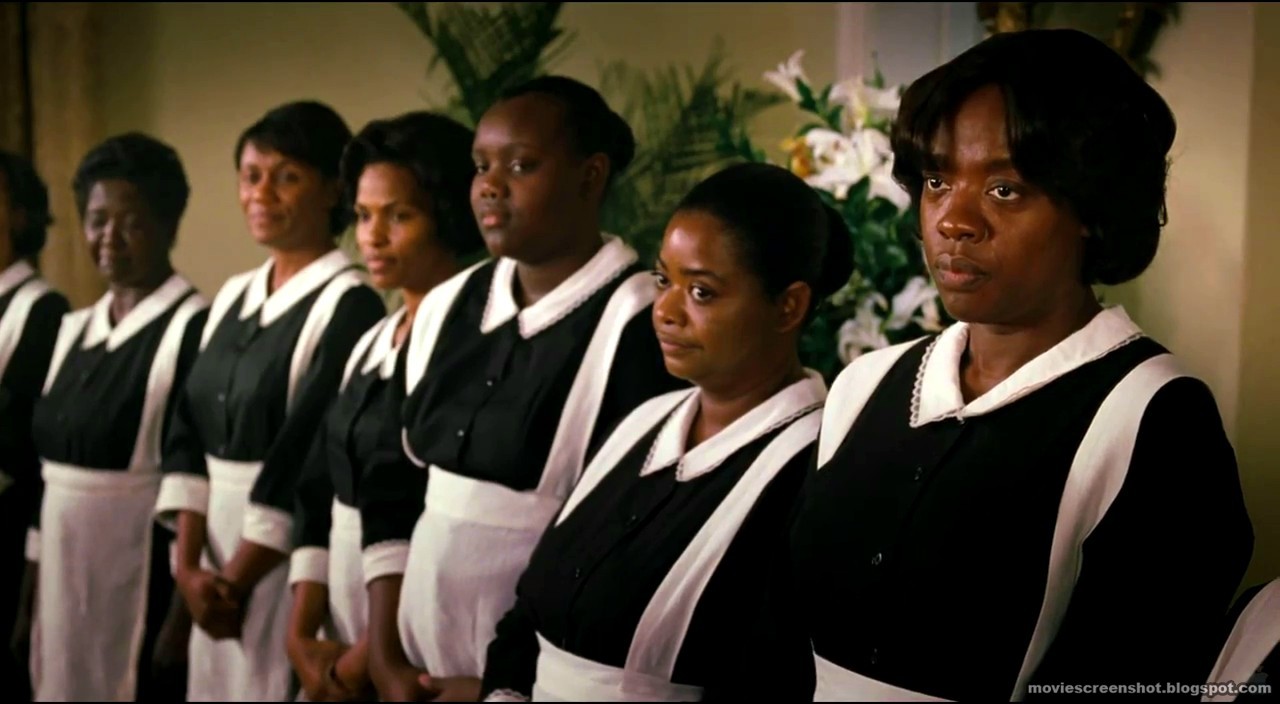 etiquette is the common code (often unspoken) of polite behaviour
rhetoric is a common conversation in society about deeper meaning (often insincere)
cherry-picking means selectively choosing the best from what is available
perpetrators are the people doing bad things e.g. the criminal
gamut is the complete range of something
compulsion the urge to behave a certain way
ostracize means to exclude from a society or group
spate a large number of things in quick succession
counter-attack is a second attack made in response to a first attack
hypocrisy acting like those who you criticize
hypercritical is being excessively critical of small faults
narrow-mindedness means not being open to new ideas
a notion is an idea
virtuous is having high moral standards
yearning is a feeling of intense longing for something
a superiority complex is an attitude of being superior (usually used to hide feelings of inadequacy)
an inferiority complex is an unrealistic attitude of being inferior caused by being treated inadequately
originate means comes from or starting from
bigotry is intolerance toward others who hold different opinions from yourself
disparaging is expressing an opinion that something has little worth
inflammatory is intended to arouse feelings of anger
inherent is something that exists inside a person and is not able to be separated from them
harbor (in this context) means to hold thoughts secretly
harmonious means trouble-free, pleasing, lacking in disagreements, peaceful
exemplify means to show a typical example of 
squander means to waste something
divisive is causing disagreement or hostility between others
prejudice is a pre-decided opinion, not based on actual experience
irreverent means showing a lack of respect for people or things that should be taken seriously